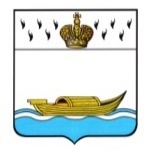 АДМИНИСТРАЦИЯВышневолоцкого городского округаПостановлениеот 04.04.2024                                                                                                  № 108г. Вышний ВолочекО внесении изменений в состав организационного комитета отборочного этапа Всероссийского конкурса «Семья года» на территории муниципального образования Вышневолоцкий городской округ Тверской области В соответствии с постановлением Правительства Тверской области      от 10.04.2020 № 155-пп «О ежегодной денежной премии победителям регионального этапа Всероссийского конкурса «Семья года», распоряжением Администрации Вышневолоцкого городского округа от 01.04.2024 № 157-рк «О кадрах», руководствуясь Уставом Вышневолоцкого городского округа Тверской области, с целью проведения отборочного этапа Всероссийского конкурса «Семья года» на территории муниципального образования Вышневолоцкий городской округ Тверской области, в связи с кадровыми изменениями Администрация Вышневолоцкого городского округа постановляет:1.Внести в состав организационного комитета отборочного этапа Всероссийского конкурса «Семья года» на территории муниципального образования Вышневолоцкий городской округ Тверской области (далее – оргкомитет), утвержденный постановлением Администрации Вышневолоцкого городского округа от 31.03.2021 №85 «Об утверждении Порядка проведения отборочного этапа Всероссийского конкурса «Семья года» на территории муниципального образования Вышневолоцкий городской округ Тверской области» (далее – постановление) следующие изменения:1.1 исключить из состава оргкомитета Галкину Елену Леонидовну, Заместителя Главы Администрации Вышневолоцкого городского округа, председателя оргкомитета.1.2. включить в состав оргкомитета Шарапову Наталью Владимировну, Первого заместителя Главы Администрации Вышневолоцкого городского округа, председатель оргкомитета.2. Настоящее постановление подлежит официальному опубликованию в газете «Вышневолоцкая правда» и размещению на официальном сайте муниципального образования Вышневолоцкий городской округ Тверской области в информационно-телекоммуникационной сети «Интернет».3. Контроль за исполнением настоящего постановления возложить       на Первого заместителя Главы Администрации Вышневолоцкого городского округа Н.В. Шарапову. 4. Настоящее постановление вступает в силу со дня его принятия.ГлаваВышневолоцкого городского округа                                                   Н.П. Рощина